Сведения о количестве групп  и теневых навесов в образовательных учреждений, реализующих основную образовательную программу дошкольного образования и адаптированные образовательные программы (на 1 сентября 2016 года)Начальник управления образования 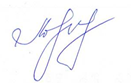 администрации Борисовского района                                                                  Е. И. Чухлебова№ п/пНаименование  учреждения Ф.И.О. руководителяКоличество группКоличество теневых навесовСанитарно-эпидемиологическое заключение1.МБДОУ «Центр развития ребёнка – детский сад «Сказка»Ткаченко Людмила Александровна66в наличии2.МБДОУ-детский сад комбинированного вида «Теремок»РудасьНина Эдуардовна1515в наличии3.МБДОУ «Борисовский детский сад «Ягодка»Андриевская Инна Викторовна66в наличии4.МБДОУ «Стригуновский  детский сад общеразвивающего вида»Потехинская Раиса Михайловна44в наличии5.МБДОУ «Берёзовский детский сад»Дубко Ольга Ивановна22в наличии6.МБДОУ «Крюковский детский сад»Лысак Татьяна Александровна22в наличии7.МБДОУ «Грузсчанский детский сад»Решетняк Элеонора Викторовна11в наличии8.МБДОУ «Байцуровский детский сад»Яковенко Галина Петровна11в наличии9.МБДОУ «Зозулянский детский сад»Пономаренко Валентина Федоровна11в наличии10.МБОУ «Борисовская основная общеобразователь-ная школа № 4» «Колосок»Скрынник Марина Николаевна22в наличии11.МБОУ «Новоборисовская средняя общеобразователь-ная школа им. Сырового А.В.»Черненко Людмила Иванов11в наличии12.МБОУ «Хотмыжская СОШ»Гридунова Ольга Александровна11в наличии